О создании комиссии по обследованию пожарных водоемов, пирсов Во исполнение Федерального закона от 21 декабря 1994 года № 69-ФЗ «О пожарной безопасности», Федерального закона от 06.10.2003 № 131-ФЗ «Об общих принципах организации местного самоуправления в Российской Федерации», Постановления Правительства РФ от 16 сентября 2020 г. № 1479 "Об утверждении Правил противопожарного режима в Российской Федерации", с целью проверки состояния и обеспечения исправности сетей противопожарного водоснабжения, искусственных водоемов для целей пожаротушения, а также в целях повышения уровня пожарной безопасности  на территории муниципального образования Курманаевский сельсовет Курманаевского района Оренбургской области:1. Создать комиссию для обследования пожарных водоемов, пирсов в составе:Председатель: Беляева Кристина Николаевна  – глава муниципального образования Курманаевский сельсовет Члены комиссии:Великороднов Алексей Александрович – 38ПСЧ 10 пожарно-спасательного отряда ФПС ГПС ГУ МЧС России по Оренбургской области, начальник караула (по согласованию); Мелихов Алексей Сергеевич – директор ООО «Метеор» (по согласованию);Коноплева Ирина Анатольевна – заместитель главы муниципального образования Курманаевский сельсовет;Прокофьева Ольга Алексеевна – юрисконсульт муниципального образования Курманаевский сельсовет. 2. При проведении проверки руководствоваться Положением о комиссии по обследованию пожарных водоемов, пирсов на территории  муниципального образования  Курманаевский сельсовет Курманаевского района Оренбургской области (Приложение №1) и Единым реестром ППВ (Приложение №2).3. По итогам проверки составить акты обследования пожарных водоемов, пирсов.  4. Контроль за исполнением настоящего постановления оставляю за собой.5.  Настоящее постановление вступает в силу со дня его официального опубликования в газете «Вестник Курманаевского сельсовета» и на официальном сайте администрации муниципального образования.Глава муниципального образования                                                   К.Н.БеляеваРазослано: в дело, районной администрации, членам комиссииПриложение №1 к постановлению муниципального образования Курманаевский сельсовет от  01.11.2023 года № 174-пПоложение о комиссии по обследованию пожарных водоемов, пирсов на территории муниципального образования  Курманаевский сельсовет Курманаевского района Оренбургской области1. Общие положения1.1. Комиссия по обследованию пожарных водоемов, пирсов на территории муниципального образования Курманаевский сельсовет Курманаевского района Оренбургской области (далее – комиссия) создается в целях обследования пожарных водоемов, пирсов на  территории муниципального образования Курманаевский сельсовет Курманаевского района. 1.2. Комиссия в своей работе руководствуется Федеральным законом от 06.10.2003 № 131-ФЗ «Об общих принципах организации местного самоуправления в Российской Федерации», Федеральным законом от 21.12.1994 № 69-ФЗ «О пожарной безопасности».2. Задачи комиссии  2.1. Обеспечение согласованных действий администрации муниципального образования Курманаевский сельсовет Курманаевского района Оренбургской области по обследованию пожарных водоемов, пирсов на территории муниципального образования  муниципального образования Курманаевский сельсовет Курманаевского района Оренбургской области; 2.2. Проверка технического состояния, эксплуатации и требований к источникам противопожарного водоснабжения;А).  Постоянная готовность источников противопожарного водоснабжения для успешного использования их при тушении пожаров обеспечивается проведением основных подготовительных мероприятий:качественной приемкой всех систем водоснабжения по окончании их строительства, реконструкции и ремонта;точным учетом всех источников противопожарного водоснабжения; систематическим контролем за состоянием водоисточников;своевременной подготовкой источников противопожарного водоснабжения к условиям эксплуатации в весенне-летний и осенне-зимний периоды.Б).   Источники противопожарного водоснабжения должны находиться в исправном состоянии и быть оборудованными указателями, установленными на видных местах, в соответствии с нормами пожарной безопасности. Ко всем источникам противопожарного водоснабжения должен быть обеспечен подъезд шириной не менее 3,5 м.  Пожарные водоемы должны быть наполнены водой. К водоему должен быть обеспечен подъезд с твердым покрытием и разворотной площадкой размером 12×12 м. Источники противопожарного водоснабжения допускается использовать только при тушении пожаров, проведении занятий, учений и проверке их работоспособности.2. 3. Учет и порядок проверки противопожарного водоснабжения:2.3.1. Администрация обязана вести строгий учет и проводить плановые совместные совместно с ООО «Метеор», с подразделениями Государственной противопожарной службы проверки имеющихся в их ведении источников противопожарного водоснабжения.2.3.2. С целью учета всех водоисточников, которые могут быть использованы для тушения пожара,   не реже одного раза в пять лет проводится инвентаризация противопожарного водоснабжения.2.3.3. Проверка противопожарного водоснабжения производится 2 раза в год: в весенне-летний (с 1 мая по 1 ноября) и осенне-зимний (с 1 ноября по 1 мая) периоды.2.3.4.  При проверке пожарного водоема проверяется:наличие на видном месте указателя установленного образца; возможность беспрепятственного подъезда к пожарному водоему;заполненность водоема водой и возможность его пополнения; наличие площадки перед водоемом для забора воды;наличие проруби при отрицательной температуре воздуха (для открытых водоемов).2.3.5. При проверке других приспособленных для целей пожаротушения источников водоснабжения проверяется наличие подъезда и возможность забора воды в любое время года.2.4. Инвентаризация противопожарного водоснабжения:2.4.1. Инвентаризация противопожарного водоснабжения проводится не реже одного раза в пять лет.2.4.2. Инвентаризация проводится с целью учета всех водоисточников, которые могут быть использованы для тушения пожаров и выявления их состояния и характеристик.2.4.3. Для проведения инвентаризации водоснабжения постановлением (распоряжением) администрации создается межведомственная комиссия, в состав которой входят: представители органов местного самоуправления, местной пожарной охраны и органа государственного пожарного надзора, организации водопроводно-канализационного хозяйства, абоненты.2.4.4.  Комиссия путем детальной проверки каждого водоисточника уточняет:вид, численность и состояние источников противопожарного водоснабжения, наличие подъездов к ним;причины сокращения количества водоисточников;диаметры водопроводных магистралей, участков, характеристики сетей, количество водопроводных вводов;выполнение планов замены пожарных гидрантов (пожарных кранов), строительства новых водоемов, пирсов, колодцев.          2.5. Порядок списания (снятия с учёта) источников наружного противопожарного водоснабжения: 2.5.1  Пожарные водоёмы, пирсы могут быть списаны (сняты с учёта) по следующим основаниям:  пожарные водоёмы расположены на территории, где нет жилых и производственных зданий, строений;содержание   пожарных водоёмов экономически нецелесообразно в связи с прекращением деятельности предприятий, учреждений, организаций, на территории которых расположены данные пожарные водоёмы;пожарные водоёмы, пирсы расположены на территории, где дома признаны непригодными для проживания и подлежат сносу;пожарные водоёмы, пирсы находятся в состоянии технической неисправности и не подлежат восстановлению и ремонту;пожарные водоёмы, пирсы доработали свои нормативные сроки и пришли в негодность. Пожарные водоёмы, доработавшие свои нормативные сроки, но еще работоспособные, списанию (снятию с учёта) не подлежат.         2.5.2.    В компетенцию комиссии входит:контроль за изменением дислокации размещения пожарных водоемов, в том числе непосредственный осмотр пожарного водоёма, пирса подлежащего списанию (снятию с учёта);установление конкретных причин списания (снятия с учёта) пожарных водоёмов (расположение пожарных водоёмов, пирсов на территории, где нет жилых и производственных зданий, техническая неисправность, истечение нормативных сроков и т.д.);сбор и анализ информации о техническом состоянии пожарных водоёмов;разработка и подача в установленном порядке предложений и рекомендаций по совершенствованию законодательства в области пожарной безопасности;составление актов списания (снятия с учёта) пожарных водоёмов; 2.5.3.    Комиссия имеет право:запрашивать и получать в установленном порядке от органа местного самоуправления, государственных, общественных и иных организаций и должностных лиц информацию, документы, материалы, необходимые для деятельности комиссии;привлекать в установленном порядке должностных лиц, специалистов органа местного самоуправления и организаций (по согласованию с их руководителями) для участия в работе комиссии;вносить в установленном порядке предложения по входящим в компетенцию комиссии вопросам, требующим решения органа местного самоуправления.2.5.4. Результаты принятого комиссией решения оформляются актом списания (снятия с учёта) пожарного водоёма, пирса;2.5.5.  В акте списания (снятия с учёта) пожарного водоёма, пирса указываются следующие данные: адрес, координаты пожарного  водоёма, пирса и причины его списания (снятия с учёта).2.5.6.  Акт списания (снятия с учёта) пожарного водоёма, пирса должен быть согласован с начальником 38ПСЧ 10 ПСО ФПС ГПС ГУ МЧС России по Оренбургской области.2.5.7. Пожарный водоём, пирс считается списанным (снятым с учёта) после согласования с начальником 38ПСЧ 10 ПСО ФПС ГПС ГУ МЧС России по Оренбургской области и утверждения председателем комиссии.2.5.8. Разборка и демонтаж пожарного водоёма, пирса разрешается только после утверждения акта списания (снятия с учёта) данного пожарного водоёма, пирса. Разборка и демонтаж пожарного водоёма, пирса до утверждения акта его списания (снятия с учёта) не допускается.2.5.9. Разборка и демонтаж пожарного   водоёма, пирса на сетях наружного водопровода осуществляется предприятиями, учреждениями, организациями, которые ранее отвечали за обеспечение исправного технического состояния и ремонт данного пожарного   водоёма, пирса.2.5.10. После списания (снятия с учёта) пожарного водоёма, пирса в Реестр источников наружного противопожарного водоснабжения вносятся соответствующие коррективы.2.6. Особенности эксплуатации противопожарного водоснабжения в зимних условиях2.6.1. Ежегодно в октябре  - ноябре производится подготовка противопожарного водоснабжения к работе в зимних условиях, для чего необходимо: проверить уровень воды в водоемах, исправность теплоизоляции и запорной арматуры;произвести очистку от снега и льда подъездов к пожарным водоисточникам.3. Порядок работы комиссии3.1. Заседания комиссии проводится по мере необходимости. Все члены комиссии пользуются равными правами в решении всех вопросов, рассматриваемых на заседаниях комиссии.3.2. Заседание комиссии правомочно при участии более половины общего числа членов комиссии. Решение комиссии принимается большинством голосов членов комиссии. Решение комиссии оформляется протоколом, который подписывается всеми членами комиссии. 4. Сфера деятельности комиссии.4.1. Рассмотрения заявлений, жалоб граждан, организаций, контролирующих органов.4.2. Организация и проведение информационно-разъяснительной работы среди населения.Приложение №2                                                                                                                                                             к постановлению Муниципального образования Курманаевский сельсовет от  01.11.2023 года № 174-пРЕЕСТРисточников противопожарного водоснабжения на территории муниципального образования Курманаевский сельсовет Курманаевского района Оренбургской области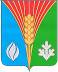 Администрациямуниципального образованияКурманаевский сельсоветКурманаевского районаОренбургской областиПОСТАНОВЛЕНИЕ               01.11.2023 № 174-п№ п/пНаименование населенного пунктаМесто расположенияисточникаВид источника12341с.Курманаевкас.Курманаевка, ул. Крестьянская, д.4аПВ №22с.Курманаевкас.Курманаевка, ул. 40лет Победы, д.3ПВ №33с.Курманаевка с.Курманаевка, ул. Мира, д.5ПВ №124с.Курманаевкас.Курманаевка, ул. Молодежная, д.1ПВ№95с.Курманаевкас.Курманаевка, ул. Степана Разина, д.1ПВ6с.Курманаевкас.Курманаевка, ул. Чапаевапирс